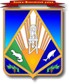 Заключение об оценке регулирующего воздействия (далее – ОРВ)проекта постановления администрации Ханты-Мансийского района 
«Об утверждении порядка на финансовые обеспечения затрат из местного бюджета юридическим лицам (за исключением государственных (муниципальных) учреждений, индивидуальным предпринимателям, обеспечивающим доставку товаров первой необходимости в труднодоступные, отдаленные местности Ханты-Мансийского района, не имеющих регулярных круглогодичных автомобильных и речных маршрутов»(далее – проект постановления).Комитет экономической политики администрации Ханты-Мансийского района (далее – уполномоченный орган), в соответствии с пунктом 15  Порядка проведения оценки регулирующего воздействия проектов муниципальных нормативных правовых актов Ханты-Мансийского района, экспертизы муниципальных нормативных правовых актов Ханты-Мансийского района, утвержденного постановлением администрации Ханты-Мансийского района от 18 сентября 2023 года № 507 (далее – Порядок), рассмотрев проект постановления, пояснительную записку к нему, сводный отчет об оценке регулирующего воздействия (далее – ОРВ) проекта постановления, и сводку предложений, содержащую результаты публичных консультаций, подготовленные комитетом экономической политики администрации 
Ханты-Мансийского района, сообщает следующее.Проект муниципального нормативного правового акта направлен регулирующим органом для подготовки настоящего заключения впервые.Порядок разработан в соответствии с постановлениями Правительства Российской Федерации от:25.10.2023 №1781 «Об утверждении Правил отбора получателей субсидий, в том числе грантов в форме субсидий, предоставляемых из бюджетов бюджетной системы Российской Федерации юридическим лицам, индивидуальным предпринимателям, а также физическим лицам - производителям товаров, работ, услуг»;25.10.2023 №1782 «Об утверждении общих требований к нормативным правовым актам, муниципальным правовым актам, регулирующим предоставление из бюджетов субъектов Российской Федерации, местных бюджетов субсидий, в том числе грантов в форме субсидий, юридическим лицам, индивидуальным предпринимателям, а также физическим лицам - производителям товаров, работ, услуг и проведение отборов получателей указанных субсидий, в том числе грантов в форме субсидий», в целях реализации муниципальной программы «Развитие малого и среднего предпринимательства на территории Ханты-Мансийского района», утвержденной постановлением администрации Ханты-Мансийского района от 09.12.2021 № 323. Цель предлагаемого правового регулирования -  финансовое обеспечения затрат по перевозке, доставке товаров субъектам, обеспечивающим доставку товаров первой необходимости в труднодоступные, отдаленные местности Ханты-Мансийского района, не имеющих регулярных круглогодичных автомобильных и речных маршрутов в соответствии с Федеральными законами Российской Федерации от 24.07.2007 № 209-ФЗ «О развитии малого и среднего предпринимательства».Проект направлен на создание условий по обеспечению жителей труднодоступных, отдаленных населенных пунктов Ханты-Мансийского района, не имеющих регулярных круглогодичных автомобильных и речных маршрутов населенных пунктов товарами первой необходимости.В целях решения проблемы предлагается утвердить муниципальный нормативный правовой акт, выбранный способ решения проблемы отвечает требованиям действующего законодательства. Выбранный вариант правового регулирования является более оптимальным. При выборе данного варианта обеспечивается равный доступ субъектов малого и среднего предпринимательства, осуществляющих деятельность на территории Ханты-Мансийского района в сфере розничной торговли по обеспечению жителей труднодоступных, отдаленных населенных пунктов Ханты-Мансийского района, не имеющих регулярных круглогодичных автомобильных и речных маршрутов населенных пунктов товарами первой необходимости.Предлагаемое правовое регулирование затрагивает интересы субъектов малого и среднего предпринимательства, осуществляющих деятельность на территории Ханты-Мансийского района в сфере розничной торговли.Альтернативным вариантом правового регулирования на муниципальном уровне является финансовое обеспечение затрат из местного бюджета юридическим лицам (за исключением государственных (муниципальных) учреждений, индивидуальным предпринимателям, обеспечивающим доставку товаров первой необходимости в труднодоступные, отдаленные местности Ханты-Мансийского района, не имеющих регулярных круглогодичных автомобильных и речных маршрутов.Проект муниципального нормативного правового акта отнесен 
к низкой степени регулирующего воздействия.Проект муниципального нормативного правового акта содержит положения, устанавливающие ранее не предусмотренные муниципальными правовыми актами административные обязанности.Информация об ОРВ проекта муниципального нормативного правового акта «07» февраля 2024 года размещена регулирующим органом на Портале проектов нормативных правовых актов https://regulation.admhmao.ru/Dashboard#.Регулирующим органом проведены публичные консультации 
по проекту муниципального нормативного правового акта в период 
с «07» февраля 2024 года по «20» февраля 2024 года.В целях учета мнения субъектов малого и среднего предпринимательства, осуществляющих деятельность на территории Ханты-Мансийского района в сфере розничной торговли были направлены уведомления о проведении публичных консультаций в адрес: По результатам рассмотрения представленных документов установлено, что при подготовке проекта муниципального нормативного правового акта процедуры, предусмотренные Порядком, регулирующим органом соблюдены.Уполномоченным органом рекомендовано в дальнейшем обратить внимание на обеспечение поступления отзывов участников публичных консультаций в электронном виде с использованием сервисов Портала, в соответствии с функциями органа, осуществляющего оценку регулирующего воздействия, предусмотренными пунктом 14 Порядка.На основе проведенной ОРВ проекта муниципального нормативного правового акта с учетом информации, представленной регулирующим органом в сводном отчете о результатах проведения ОРВ, сводке предложений по результатам публичных консультаций, пояснительной записке к проекту муниципального нормативного правового акта, уполномоченным органом сделаны следующие выводы:положения, вводящие избыточные обязанности, запреты и ограничения для субъектов малого и среднего предпринимательства, осуществляющих деятельность на территории Ханты-Мансийского района в сфере розничной торговли, а также положения, приводящие к возникновению необоснованных расходов для субъектов малого и среднего предпринимательства, а также бюджета Ханты-Мансийского района не выявлены.Исполнитель:начальник отдела труда, предпринимательстваи потребительского рынкаГубатых Марина Ивановна, тел.: 35-28-38                       муниципальное образование«Ханты-Мансийский район»Ханты-Мансийский автономный округ – Югра (Тюменская область)КОМИТЕТ ЭКОНОМИЧЕСКОЙ ПОЛИТИКИадминистрации Ханты-Мансийского района628002,  г.Ханты-Мансийск,ул.Гагарина, 214Телефон: 35-27-61, факс: 35-27-62E-mail:econom@hmrn.ru[Номер документа][Дата документа]1. Уполномоченного по защите прав предпринимателей в Ханты-Мансийском автономном   округе – Югре.2. Союза «Торгово-промышленная палата Ханты-Мансийского автономного округ – Югры».3. Ассоциации работодателей сферы медико-социальных услуг Ханты-Мансийского района.4. Субъектов малого и среднего предпринимательства, осуществляющих деятельность на территории Ханты-Мансийского районаПо результатам проведения публичных консультаций поступило 
6 отзывов, содержащих информацию о концептуальном одобрении текущей редакции проекта постановления (об отсутствии замечаний и предложений) в том числе от: 1. Уполномоченного по защите прав предпринимателей в Ханты-Мансийском автономном   округе – Югре.2. Союза «Торгово-промышленная палата Ханты-Мансийского автономного округ - Югры.3. Методиста муниципального автономного учреждения «Организационно-методический центр». 4. Индивидуального предпринимателя Берсенёва Юрия Александровича.5. Индивидуального предпринимателя Веретельниковой Татьяны Аркадьевны.6. Общества с ограниченной ответственностью «Юхас».Все поступившие от участников отзывы в ходе проведения публичных консультаций рассмотрены.При проведении ОРВ регулирующим органом проведен мониторинг опыта решения данной проблемы в других муниципальных образованиях Российской Федерации, наличие действующих схожих порядков предоставления субсидий свидетельствует об определенной степени эффективности рассматриваемого регулировании - постановление Администрации Пуровского района от 10.02.2021 № 69-ПА «Порядок предоставления субсидий из бюджета Пуровского района по возмещению затрат на доставку товаров в труднодоступные и отдаленные местности        на территории Пуровского района».Регулирующим органом рассчитаны издержки, связанные с подготовкой заявки и документов для предоставления субсидии и составляют 12 445,26 рублей. Расчеты, представленные регулирующим органом произведены согласно методике оценки стандартных издержек субъектов предпринимательской, инвестиционной и иной экономической деятельности, возникающих в связи с исполнением требований регулирования, утвержденной приказом Департамента экономического развития Ханты-Мансийского автономного округа - Югры от 30.09.2013 № 155 «Об утверждении методических рекомендаций по проведению оценки регулирующего воздействия проектов нормативных правовых актов, экспертизы и оценки фактического воздействия нормативных правовых актов».Регулирующим органом произведена оценка расходов бюджета Ханты-Мансийского района на 2024 год, расходы на субсидирование составят 1 200,0 тыс.рублей. 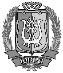 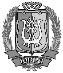 Председатель комитета ДОКУМЕНТ ПОДПИСАНЭЛЕКТРОННОЙ ПОДПИСЬЮСертификат  [Номер сертификата 1]Владелец [Владелец сертификата 1]Действителен с [ДатаС 1] по [ДатаПо 1]Ю.А.Овсянников